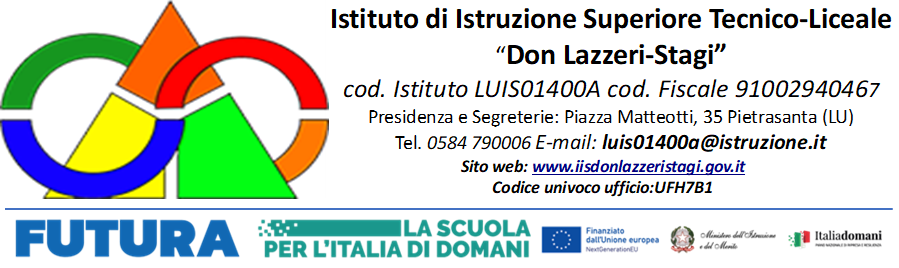 Al Dirigente Scolastico dell’I.I.S. Don Lazzeri-Stagi_l_ sottoscritt 	in servizio presso codesta Istituzione Scolastica, in qualità di  	con contratto di lavoro a tempo indeterminato/determinato.COMUNICAChe ai sensi dell’art. 32 del D.L.vo 26.03.2001 n.151, si asterrà dal lavoro dal	al	 (giorni	mesi	)Per assistere il/la figlio/a	________________nato	_______________________il  	____A tal fine fa presente di aver già usufruito di analoga astensione nei seguenti periodi:dal	al 	dal	al 	dal	al 	dal	al 	dal	al 	dal	al 	dal	al 	dal	al 	dal	al 	_l/la_ sottoscritt	dichiara, ai sensi del’art.47 del D.P.R. 28.12.2000 n.445, che l’altrogenitore	nat	a	(	) il  	Nello stesso periodo non si trova in congedo dal lavoro per lo stesso motivo._l/l_ sottoscritto	fa presente che eventuali comunicazioni potranno essere effettuate al seguente indirizzo 		Il sottoscritto dichiara di essere consapevole che la scuola può utilizzare i dati contenuti nella presente autocertificazione esclusivamente nell’ambito e per i fini istituzionali propri della Pubblica Amministrazione (D.L.30.06.2003 n.196 art.23 – codice privacy)Pietrasanta	/	/		fima 	SI CONCEDE  NON SI CONCEDE	Il Dirigente Scolastico                                                                                                                                  Prof. Germano Cipolletta